ОШ „КраљПетар I „						тел. 018/290-004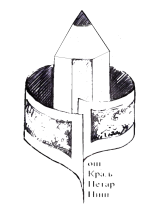 Ул. ВојводеПутникабр. 1                       			тел-Факс:018/290-00518ооо Ниш							Mail: kraljpetarnis@mts.rsБрој:2151/2017-01						Датум: 05.09. 2017. годинеНа основу члана 108. Закона о јавним набавкама (''Службени гласник РС'', бр. 124/2012, 14/2015 и 68/2015) и Извештаја Комисије за јавне набавке од 22.08.2017.,директор школе, доноси: О Д Л У К У
о закључљњу оквирног споразумаOсновнашкола "КраљПетар I", као наручилац, у поступку јавне набавке бр. 1.2.1/2017,  за  јавну набавку услуга: Организовања екскурзија и наставе у природи за 2017/2018  закључује са следећим поуђачима по партијама: За партијu: 1 са понуђачемПредузећезатуризам, саобраћај и угоститељство „ХАЛО ТРАВЕЛ“ д.о.о.Ул. Обреновићева 46 ТЦ Калча  Iспратлок. A-3- 18000 Ниш.За партије: 2 и 3 са понуђачем ТА «МАЕСТРО ТРАВЕЛ» Ул. Обреновићева бр. 17/1а,18000 НишО б р а з л о ж е њ еНаручилац је дана 04. 08.2017.године донео одлуку о покретању отвореног поступка бр. 1.2.5/17, за јавну набавку за  јавну набавку услуга: Организовања екскурзија и наставе у природи за 2017/2018.За наведену јавну набавку наручилац је дана 04.08.2017. године, објавио позив за подношење понуда на Порталу јавних набавки и на Порталу службених гласила Републике Србије и базе прописа.До истека рока за подношење понуда на адресу наручиоца поднете су 3 понуде.Након спроведеног отварања понуда Комисија за јавне набавке је приступила стручној оцени понуда и сачинила извештај о истом.У извештају о стручној оцени понуда бр.2144/2017-01 од 04.09.2017. године, Комисија за јавне набавке је констатовала следеће:Подаци о јавној набавци:Предмет јавне набавке: Предмет јавне набавке набавка Организовања екскурзија и наставе у природи за 2017/2018. Ознака из општег речника јавних набавки 63516000 – услуге организација путовања.Процењена вредност јавне набавке је 12.000.000,00,0 динара 2. Основни подаци о понуђачима и понудама:Основни подаци о понуђачима и понудама:Називи, односно имена понуђача чије су понуде одбијене и разлози за њихово одбијање:Oдбијена је понуда понуђача „НИШ-ЕСКПРЕС“ ДООУЛ. Чамурлијабр.160, 18101Нишзапартију 2 уследбитнихнедостатакапонудепочлану 106.став 1. тачка 2. јерпонуђачнијеиспуниотраженедодатнеусловевезанезасмештај учениказадестинације 7. и 8. разреда. За 7.разредпонуђенихотелјеудаљенодцентрапреко 5км, а за 8. разредјеуместотраженог хотелскогсмештајапонуђенјепансионскисмештај.Критеријум за оцењивање понуде је најниже понуђена цена	Подаци из понудa:Партија 1Комисија, после стручне оцене понуда, констатује да уговор треба доделити: Предузећезатуризам, саобраћај и угоститељство „ХАЛО ТРАВЕЛ“ д.о.о. чија је понуда заведена под бројем 02/2131од 04.09.2017. и који је самостално поднео понуду.Партија 2Комисија, после стручне оцене понуда, констатује да уговор треба доделити: ТА «МАЕСТРО ТРАВЕЛ» Ул. Обреновићева бр. 17/1а,18000 Ниш Ниш   чија је понуда заведена под бројем 02/2133од 04.09.2017. и који је самостално поднео понуду.Партија 3Комисија, после стручне оцене понуда, констатује да уговор треба доделити: ТА «МАЕСТРО ТРАВЕЛ» Ул. Обреновићева бр. 17/1а,18000 Ниш Ниш   чија је понуда заведена под бројем 02/2133од 04.09.2017. и који је самостално поднео понуду.Вредност оквирног споразума се закључује  на износ процењене вредности (без ПДВ-а): 12.000.000,00 динараДиректор школе је прихватио предлог Комисије за јавне набавке о избору најповољније понуде, и донео одлуку о додели уговора као у изреци ове одлуке.УПУТСТВО О ПРАВНОМ СРЕДСТВУ: Против ове одлуке понуђач може поднети захтев за заштиту права у року од 10 дана од дана објављивања одлуке на Порталу јавних набавки.Директор школеРоберт Џунић         Доставити:- објавити на Порталу јавних набавки- за документацијуПартија 1 – једнодневна екскурзијаПартија 1 – једнодневна екскурзијаПрипремни предшколски програмЈагодинаПрви разредНиш Раваница СвилајнацДруги разредРадовањски луг – Покајница – Моравски КонациТрећи разредКрагујевац – Топола – ОпленацЧетврти разредБеоградПартија 2 – вишедневна екскурзијаПартија 2 – вишедневна екскурзијаПети разредГамзиград – Неготин – Кладово
Лепенски Вир - КостолацШести разредТршић – Троноша – Ваљево - БранковинаСедми разредФрушка Гора – Сремски Карловци – Петроварадин – Нови Сад – Бечеј – Суботица – ПалићОсми разредЧачак – Златибор – Бајина Башта – Мокра Гора – Сирогојно – Врњачка БањаПартија 3 – настава у природиПартија 3 – настава у природиПрви разредСокобањаДргуи разредКопаоник (врх)Трећи разредЗлатиборЧетврти разредДивчибареР.бр.Број понудеНазив понуђачаДатум и час пријема1.02/2131Предузећезатуризам, саобраћај и угоститељство „ХАЛО ТРАВЕЛ“ д.о.о.Ул. Обреновићева 46 ТЦ Калча  Iспратлок. A-3- 18000 Ниш04. 09. 2017. године у 8,55 часова2.02/2132„НИШ-ЕСКПРЕС“ ДООУЛ. Чамурлијабр. 160, 18101Ниш04. 09. 2017. године у 9,45 часова2.02/2133ТА «МАЕСТРО ТРАВЕЛ»Ул. Обреновићева бр. 17/1а,18000 Ниш04. 09. 2017. године у 9,50 часоваР.бр.Број понудеНазив понуђачаДатум и час пријема1.02/2131Предузећезатуризам, саобраћај и угоститељство „ХАЛО ТРАВЕЛ“ д.о.о.Ул. Обреновићева 46 ТЦ Калча  Iспратлок. A-3- 18000 Ниш04. 09. 2017. године у 8,55 часова2.02/2132„НИШ-ЕСКПРЕС“ ДООУЛ. Чамурлијабр. 160, 18101Ниш04. 09. 2017. године у 9,45 часова2.02/2133ТА «МАЕСТРО ТРАВЕЛ»Ул. Обреновићева бр. 17/1а,18000 Ниш04. 09. 2017. године у 9,50 часова1Понуђач бр. 1Предузећезатуризам, саобраћај и угоститељство „ХАЛО ТРАВЕЛ“ д.о.о.УКУПНА ЈЕДИНИЧНА ЦЕНА ПО УЧЕНИКУ1Број понудеПредузећезатуризам, саобраћај и угоститељство „ХАЛО ТРАВЕЛ“ д.о.о.УКУПНА ЈЕДИНИЧНА ЦЕНА ПО УЧЕНИКУ1Број понуде02/2131 од 04. 09. 2017.УКУПНА ЈЕДИНИЧНА ЦЕНА ПО УЧЕНИКУПрипремнипредшколскипрограмЈАГОДИНА1.380,00   I  разредНиш-Раваница- Свилајинац1.725,00  II  разредРадовањскилуг-Покајница- Моравскиконаци1.979,00III разредКрагујевац-Топола-Опленац2.415,00IV разредБеоград2.700,00УКУПНА ЦЕНА:10.199,002Понуђач бр. 2„НИШ-ЕСКПРЕС“ ДООУл. Чамурлијабр. 160, 18101НишУКУПНА ЈЕДИНИЧНА ЦЕНА ПО УЧЕНИКУ2Број понуде„НИШ-ЕСКПРЕС“ ДООУл. Чамурлијабр. 160, 18101НишУКУПНА ЈЕДИНИЧНА ЦЕНА ПО УЧЕНИКУ2Број понудеУКУПНА ЈЕДИНИЧНА ЦЕНА ПО УЧЕНИКУПрипремнипредшколскипрограмЈАГОДИНА1.440,00   I  разредНиш-Раваница- Свилајинац1.900,00  II  разредРадовањскилуг-Покајница- Моравскиконаци2.300,00III разредКрагујевац-Топола-Опленац2.350,00IV разредБеоград2.920,00УКУПНА ЦЕНА:10.910,003Понуђач бр. 3.ТА «МАЕСТРО ТРАВЕЛ»Ул. Обреновићева бр. 17/1а,18000 НишУКУПНА ЈЕДИНИЧНА ЦЕНА ПО УЧЕНИКУ3Број понудеТА «МАЕСТРО ТРАВЕЛ»Ул. Обреновићева бр. 17/1а,18000 НишУКУПНА ЈЕДИНИЧНА ЦЕНА ПО УЧЕНИКУ3Број понуде02/2133 од 04. 09. 2017.УКУПНА ЈЕДИНИЧНА ЦЕНА ПО УЧЕНИКУПрипремнипредшколскипрограмЈАГОДИНА1.650,00   I  разредНиш-Раваница- Свилајинац2.150,00  II  разредРадовањскилуг-Покајница- Моравскиконаци2.490,00III разредКрагујевац-Топола-Опленац2.650,00IV разредБеоград3.500,00УКУПНА ЦЕНА:12.440,002Понуђач бр. 3.ТА «МАЕСТРО ТРАВЕЛ»Ул. Обреновићева бр. 17/1а,18000 НишУКУПНА ЈЕДИНИЧНА ЦЕНА ПО УЧЕНИКУ2Број понудеТА «МАЕСТРО ТРАВЕЛ»Ул. Обреновићева бр. 17/1а,18000 НишУКУПНА ЈЕДИНИЧНА ЦЕНА ПО УЧЕНИКУ2Број понуде02/2133 од 04. 09. 2017. годинеУКУПНА ЈЕДИНИЧНА ЦЕНА ПО УЧЕНИКУV  разредГамзиград-Неготин-Кладово-ЛепенскиВир-Костолац8.900,00  VI  разредТршић-Троноша-Ваљево-Бранковина8.200,00VII разредФрушкаГора-СремскиКарловци-петроварадин- НовиСад-Бечеј-Суботица-Палић9.990,00VII разредЧачак-Златибор-БајинаБашта-МокраГора-Сирогојно-ВрњачкаБања12.690,00УКУПНА ЦЕНА:39.780,001Понуђач бр. 3ТА «МАЕСТРО ТРАВЕЛ»Ул. Обреновићева бр. 17/1а,18000 НишУКУПНА ЈЕДИНИЧНА ЦЕНА ПО УЧЕНИКУ1Број понудеТА «МАЕСТРО ТРАВЕЛ»Ул. Обреновићева бр. 17/1а,18000 НишУКУПНА ЈЕДИНИЧНА ЦЕНА ПО УЧЕНИКУ1Број понуде02/2133 од 04. 09. 2017. Год.УКУПНА ЈЕДИНИЧНА ЦЕНА ПО УЧЕНИКУI разредСОКОБАЊА14.990,00  II  разредКОПАОНИК(ВРХ)15.500,00III разредЗЛАТИБОР17.300,00IV разредДИВЧИБАРЕ17.990,00УКУПНА ЦЕНА:65.780,00